Ders Partnerliği Taahhütnamesi (Partner Nüshası)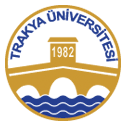 TRAKYA ÜNİVERSİTESİENGELSİZ ÜNİVERSİTE BİRİMİ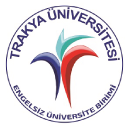 Trakya Üniversitesi Engelsiz Üniversite Birimi Ders Partneri FormuÖncelikle ders partneri olmak istediğiniz için teşekkür ederiz. Yetersizliği nedeni ile not tutma, not paylaşımı ve okuma hiz-metlerine ihtiyacı olan bir öğrenci ile aynı dersi alıyorsunuz.Bu taahhütnamede aşağıda belirtilen sorumluluklarınızı okuyup, ilgili alanlarını doldurmanız ve imzalamanız gerekmektedir.Ders Partnerinin SorumluluklarıDerse düzenli devam ederek, not tutmak.Önceden belirlenmiş şekilde ( fotokopi, fotoğraf veya elektronik ortamda) notları ilgili öğrenciyle paylaşmak.İlgili öğrencinin, öğretim elemanından izin almışsa, ders içi ses kaydı alması ve tahtanın fotoğrafını çekmesine yardımcı olmak.Ders partnerliği yaptığı öğrencinin kimlik ve yetersizliğine ilişkin bilgileri paylaşmamak.Herhangi bir aksaklık sonucu katılamayacağınız dersler için ilgili öğrenciye bilgi vermek.Ders BilgileriDersin Verildiği Akademik Yıl ve Dönem: Dersin Adı, Kodu ve Grup Numarası: Ders Günü ve Saati:Ders Adı ve Kodu:Yukarıda belirtilen sorumluluklarımı okudum ve anladım, bu sorumlulukları ders partneri olarak yerine getireceğimi taahhütederimÖğrencinin Adı Soyadı:E posta Adresi:Telefon Numarası:İmzası:	Tarih: